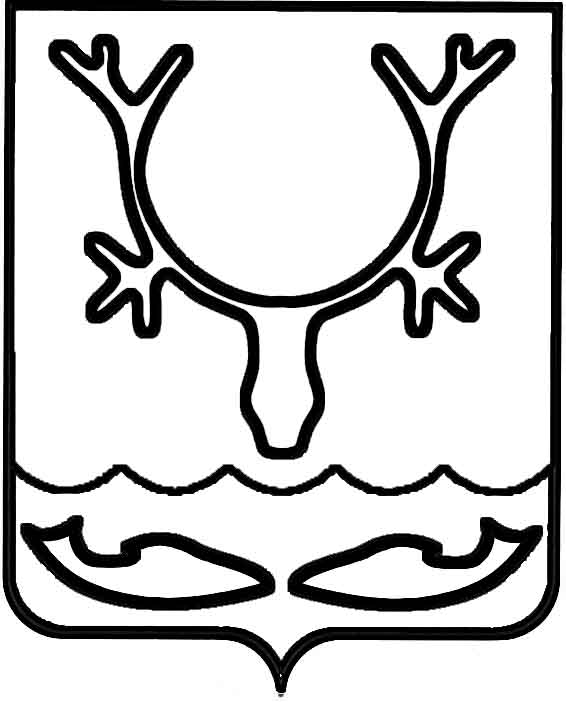 Администрация муниципального образования
"Городской округ "Город Нарьян-Мар"ПОСТАНОВЛЕНИЕВ соответствии со статьями  6, 27, 67 "Водного кодекса Российской Федерации", статьей 16 Федерального закона от 06.10.2003 № 131-ФЗ "Об общих принципах организации местного самоуправления в Российской Федерации", статьей 2.1.18 Закона Ненецкого автономного округа от 29.06.2002 № 366-ОЗ "Об административных правонарушениях", руководствуясь постановлением Администрации Ненецкого автономного округа  от 17.07.2012 № 199-п "Об утверждении правил охраны жизни людей на водных объектах в Ненецком автономном округе",  Уставом муниципального образования "Городской округ "Город Нарьян-Мар" в целях  предотвращения чрезвычайных ситуаций, связанных с гибелью людей на льду в осенне-зимний период 2020-2021 гг. Администрация муниципального образования "Городской округ "Город Нарьян-Мар"П О С Т А Н О В Л Я Е Т:1. Запретить выход граждан на лед водоемов с момента образования ледового покрова на период становления льда до достижения безопасной толщины ледового покрытия (толщина льда не менее 10 см.).2.  На территории муниципального образования "Городской округ "Город Нарьян-Мар" запрещается выезд и стоянка на льду автотракторной техники в местах где установлены запрещающие знаки безопасности на водных объектах 
и не оборудованных ледовой переправой.  3. МБУ "Чистый город" до 26 октября 2020 года на территории муниципального образования "Городской округ "Город Нарьян-Мар" установить в местах несанкционированного выхода (выезда) граждан и техники на лед предупреждающие аншлаги "Выход (выезд) на лёд запрещен" согласно Приложения.4. Управлению организационно-информационного обеспечения Администрации муниципального образования "Городской округ "Город Нарьян-Мар" совместно 
с отделом ГО и ЧС, мобилизационной работы организовать разъяснительную работу через средства массовой информации по мерам безопасности и предупреждению несчастных случаев на водных объектах в осенне–зимний период 2020 – 2021 года.5. Действия пунктов 1 и 2 настоящего постановления не распространяются 
на личный состав аварийно-спасательных и поисково-спасательных служб, а также сотрудников скорой медицинской помощи при выполнении указанными лицами своих служебных (должностных) обязанностей.  6. Выход на лед водного объекта в период действия запрета, установленного нормативным правовым актом органа местного самоуправления муниципального образования Ненецкого автономного округа, за исключением оборудованных для этого мест, - влечет предупреждение или наложение административного штрафа на граждан в размере от пятисот до одной тысячи рублей.  7. Отделу муниципального контроля Управления жилищно-коммунального хозяйства Администрации муниципального образования "Городской округ "Город Нарьян-Мар" совместно с Управлением МВД России по Ненецкому автономному округу и Центром ГИМС МЧС России по Ненецкому автономному округу организовать проведение рейдов по контролю запрета выхода (выезда) на лед.8. Настоящее постановление вступает в силу после его опубликования. 20.10.2020№720О мерах по предупреждению чрезвычайных ситуаций на водных объектах на территории муниципального образования "Городской округ "Город Нарьян-Мар" в осенне-зимний период 2020-2021 гг. и запрете выхода (выезда) на лед 
в необорудованных местахГлава города Нарьян-Мара О.О. Белак